Weather symbols in forecastsName:
sunny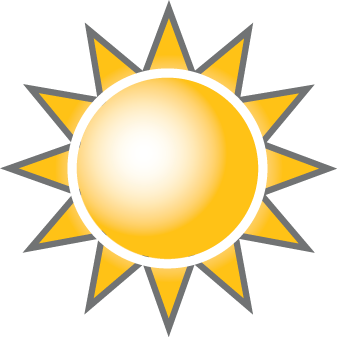 

cloudy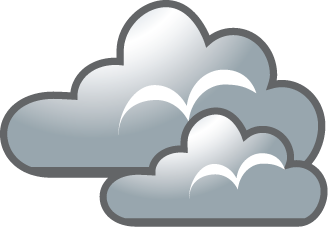 
rainy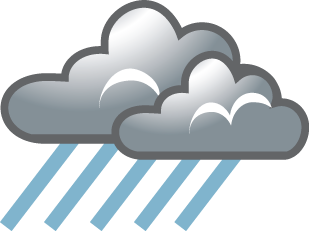 shower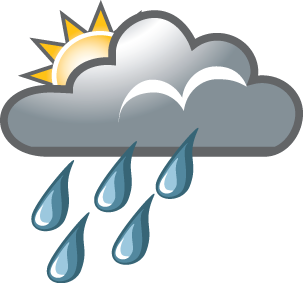 